О внесении изменений в Закон Республики Саха (Якутия)«О выборах Главы Республики Саха (Якутия)»Статья 1Внести в Закон Республики Саха (Якутия) от 28 июня 2012 года 1084-З № 1075-IV 
«О выборах Главы Республики Саха Якутия)» следующие изменения:1) часть 2 статьи 3 признать утратившей силу;2) в статье 8:а) дополнить частью 8.1 следующего содержания: «8.1. Органы исполнительной власти Республики Саха (Якутия) в области социальной защиты и социальной поддержки инвалидов обязаны содействовать избирательным комиссиям в работе по обеспечению избирательных прав граждан Российской Федерации, являющихся инвалидами, с учетом имеющихся у них стойких расстройств функций организма, а также указанным гражданам в оказании необходимой помощи на основании заключаемого между ними соглашения.»;б) дополнить частью 11 следующего содержания: «11. В целях обеспечения реализации избирательных прав граждан Российской Федерации, а также оказания содействия комиссиям в реализации их полномочий может быть использована государственная информационная система «Единый портал государственных и муниципальных услуг (функций)».»;3) в статье 11:а) дополнить частью 2.1 следующего содержания:«2.1. На избирательных участках, образованных в результате уточнения перечня избирательных участков, в случаях, предусмотренных частями 2 и 2.1 статьи 20 настоящего Закона, участковые комиссии вне периода избирательной кампании формируются в течение 60 дней со дня принятия решения об уточнении перечня избирательных участков, а в период избирательной кампании – не позднее чем за 35 дней до дня голосования. Срок приема предложений по их составу составляет 30 дней.»; б) часть 8 после слов «Центральной избирательной комиссией Республики Саха (Якутия)» дополнить словами «или по ее решению территориальными избирательными комиссиями»;4) в статье 12:а) в части 1 второе предложение исключить; б) в части 2 слова «, избирательных объединений» исключить;в) в части 4 слова «, доверенное лицо кандидата» в соответствующем падеже исключить, слова «или его доверенным лицом,» исключить, четвертое предложение после слов «на постоянной основе,» дополнить словами «членов участковых избирательных комиссий, сформированных в соответствии с частью 1 статьи 11 настоящего Закона,», слова «либо его доверенным лицом» исключить;5) в статье 18:а) часть 1 после слова «обеспечить» дополнить словами «оповещение и», четвертое предложение исключить; б) дополнить частями 1.1 и 1.2 следующего содержания: «1.1. На всех заседаниях избирательной комиссии и при осуществлении ею работы с избирательными документами, указанными в части 1 настоящей статьи, вправе присутствовать представители средств массовой информации, за исключением случая, предусмотренного частью 1.2 настоящей статьи.1.2. На заседаниях избирательной комиссии при установлении ею итогов голосования, определении результатов выборов Главы Республики Саха (Якутия), а также при подсчете голосов избирателей вправе присутствовать представители средств массовой информации, работающие в редакциях средств массовой информации на основании заключенного не менее чем за два месяца до дня официального опубликования (публикации) решения о назначении выборов Главы Республики Саха (Якутия) трудового или возмездного гражданско-правового договора, аккредитованные в соответствии с частью 15.2 настоящей статьи.»;в) часть 3 изложить в следующей редакции: «3. Решения избирательных комиссий, непосредственно связанные с подготовкой и проведением выборов Главы Республики Саха (Якутия), публикуются в республиканских государственных периодических печатных изданиях либо доводятся до сведения избирателей иным путем, а также могут передаваться в иные средства массовой информации для опубликования.Решения Центральной избирательной комиссии Республики Саха (Якутия), касающиеся подготовки и проведения выборов Главы Республики Саха (Якутия), размещаются на ее сайте в информационно-телекоммуникационной сети «Интернет» (далее – сеть «Интернет») в течение трех дней со дня их принятия.При опубликовании (доведении до сведения) решений избирательных комиссий, содержащих сведения о кандидатах, не подлежат публикации серия и номер паспорта кандидата или документа, заменяющего паспорт гражданина, дата его выдачи, наименование или код органа, выдавшего паспорт или документ, заменяющий паспорт гражданина, а вместо адреса места жительства кандидата указывается наименование субъекта Российской Федерации, района, города или иного населенного пункта,                          где находится его место жительства.»;г) в части 6 слова «в части 1» заменить словами «в частях 1 и 1.2»; д) в части 7 слова «, представители средств массовой информации» исключить;е) в части 9 третье предложение изложить в следующей редакции: «Наблюдателями не могут быть назначены выборные должностные лица, депутаты,  высшие должностные лица субъектов Российской Федерации (руководители высших исполнительных органов государственной власти субъектов Российской Федерации), главы местных администраций, лица, находящиеся в непосредственном подчинении этих должностных лиц, судьи, прокуроры, члены комиссий с правом решающего голоса,                       за исключением членов комиссий, полномочия которых были приостановлены 
в соответствии с пунктом 7 статьи 29 Федерального закона «Об основных гарантиях избирательных прав и права на участие в референдуме граждан Российской Федерации».»;ж) в части 10 слова «или его доверенным лицом» исключить;з) часть 15 изложить в следующей редакции:«15. Представители средств массовой информации, принимая участие 
в информационном освещении подготовки и проведения выборов Главы Республики Саха (Якутия), вправе:а) знакомиться с протоколом участковой комиссии об итогах голосования, а также с протоколами иных комиссий об итогах голосования, о результатах выборов, в том числе составляемыми повторно, получать от соответствующей комиссии копии указанных протоколов;б) присутствовать на агитационных мероприятиях, освещать их проведение.»;и) в части 15.1 слова «в части 1» заменить словами «в части 1.2»;к) в части 15.2 слова «в частях 1» заменить словами «в частях 1.2»; л) в части 17 слова «и подсчете голосов избирателей» заменить словами                        «, при установлении итогов голосования, определении результатов выборов, а также при подсчете голосов избирателей»;6) в статье 20:а) в части 2 слова «сроком на пять лет» исключить, слова «число избирателей» заменить словами «их число», последнее предложение исключить;б) дополнить частями 2.1–2.3 следующего содержания: «2.1. Перечень избирательных участков и их границы могут быть уточнены 
в порядке, предусмотренном для их образования, в следующих случаях:1) изменение границ, преобразование, упразднение муниципальных образований;2) уменьшение (до 50 и менее) числа избирателей, зарегистрированных 
на территории избирательного участка;3) в целях уменьшения максимальной численности избирателей на избирательном участке до полутора тысяч;4) в целях увеличения максимальной численности избирателей на избирательном участке до трех тысяч;5) в целях обеспечения наибольшего удобства для избирателей с учетом ввода 
в эксплуатацию новых многоквартирных домов и жилых домов или необходимости замены помещений для голосования.2.2. Решение об уточнении перечня избирательных участков и (или) их границ должно быть принято вне периода избирательной кампании, а в исключительных случаях не позднее чем за 70 дней до дня голосования. При этом в случае, предусмотренном пунктом 3, 4 или 5 части 2.1 настоящей статьи, решение может быть принято один раз 
в пять лет.2.3. Если решение, принимаемое в целях реализации пункта 3, 4 или 5 части 2.1 настоящей статьи, предусматривает увеличение числа избирательных участков 
в пределах муниципального района, городского округа, то указанное решение может быть принято исключительно по согласованию с Центральной избирательной комиссией Республики Саха (Якутия) и последующему согласованию с Центральной избирательной комиссией Российской Федерации. В период избирательной кампании по выборам 
в федеральные органы государственной власти принятие такого решения 
не допускается.»; 7) в статье 22:а) дополнить частью 4.1 следующего содержания:«4.1. Избиратель, который будет находиться в день голосования вне места своего жительства, вправе подать в избирательную комиссию заявление о включении в список избирателей по месту своего нахождения (далее в настоящей части – заявление) 
в порядке, установленном Центральной избирательной комиссией Российской Федерации (далее в настоящей части – порядок). Срок подачи заявления устанавливается Центральной избирательной комиссией Российской Федерации в пределах срока, который начинается не ранее чем за 45 дней до дня голосования и заканчивается в 14 часов по местному времени дня, предшествующего дню голосования. Заявление может быть подано избирателем только лично по предъявлении паспорта (в период замены 
паспорта – временного удостоверения личности). Заявление может быть подано 
с использованием федеральной государственной информационной системы «Единый портал государственных и муниципальных услуг (функций)», через многофункциональный центр предоставления государственных и муниципальных услуг, если это предусмотрено порядком. Избиратель, подавший заявление, исключается из списка избирателей по месту своего жительства. Избиратель, подавший заявление, может быть включен в список избирателей по месту своего нахождения только                                         на одном избирательном участке. Избиратель, подавший заявление и явившийся в день голосования на избирательный участок по месту своего жительства, может быть включен в список избирателей только по решению участковой избирательной комиссии и только после установления факта, свидетельствующего о том, что он не проголосовал на избирательном участке по месту своего нахождения. В случае включения избирателя в список избирателей по месту жительства он утрачивает право быть включенным в список избирателей по месту нахождения. Информация о подаче заявления избирателем, в том числе об избирательном участке, на котором избиратель, подавший заявление, должен быть в соответствии с порядком включен в список избирателей, обрабатывается и доводится до сведения соответствующих территориальных и участковых избирательных комиссий, в том числе с использованием ГАС «Выборы». Информация о числе избирателей, подавших заявления, отдельно по каждому избирательному участку размещается в сети «Интернет» в соответствии с порядком.»;б) часть 5 изложить в следующей редакции: «5. Избиратели, которые будут находиться в день голосования в больницах или местах содержания под стражей подозреваемых и обвиняемых, а также избиратели из числа военнослужащих, находящихся вне места расположения воинской части, и избиратели, работающие вахтовым методом, не имевшие возможности подать заявление о включении в список избирателей по месту нахождения, решением участковой избирательной комиссии могут быть включены в список избирателей на избирательном участке по месту их временного пребывания на основании личного письменного заявления, поданного в участковую избирательную комиссию не позднее 14 часов по местному времени дня, предшествующего дню голосования (такие избиратели включаются в список избирателей в указанном порядке также в случае совмещения дня голосования на выборах Главы Республики Саха (Якутия) с днем голосования на выборах в органы местного самоуправления, местном референдуме). Информация о включении избирателя в список избирателей на избирательном участке по месту его временного пребывания передается, в том числе с использованием ГАС «Выборы», в участковую избирательную комиссию того избирательного участка, где данный избиратель включен в список избирателей по месту его жительства. Участковая избирательная комиссия, получившая данную информацию, в соответствующей строке списка избирателей делает отметку: «Включен в список избирателей на избирательном участке №» с указанием номера избирательного участка.»;в) дополнить частью 5.1 следующего содержания:«5.1. Избиратели, не имеющие регистрации по месту жительства в пределах Российской Федерации, решением участковой избирательной комиссии могут быть включены в список избирателей на избирательном участке, образованном или определенном решением территориальной избирательной комиссии для проведения голосования таких избирателей, на основании личного письменного заявления, поданного в участковую избирательную комиссию не позднее чем в день голосования.»;8) в статье 24:а) в части 2 слова «в информационно-телекоммуникационной сети «Интернет» (далее – сеть «Интернет»)» заменить словами «в сети «Интернет»;б) часть 3 изложить в следующей редакции: «3. Наименованием избирательного объединения является наименование, указанное в документе о государственной регистрации избирательного объединения, выданном федеральным органом исполнительной власти, уполномоченным на осуществление функций в сфере регистрации общественных объединений, его территориальным органом. В избирательном бюллетене, протоколе об итогах голосования, результатах выборов используется полное наименование политической партии, если оно состоит не более чем из семи слов. Если полное наименование политической партии состоит более чем из семи слов, а сокращенное наименование не более чем из семи слов, в избирательном бюллетене, протоколе об итогах голосования, результатах выборов используется сокращенное наименование политической партии. Если как полное, так и сокращенное наименование политической партии состоит более чем из семи слов, кандидат или орган политической партии, выдвинувшей кандидата, согласует с Центральной избирательной комиссией Республики Саха (Якутия) краткое (состоящее не более чем из семи слов) наименование, которое используется в избирательном бюллетене, протоколе об итогах голосования, результатах выборов.                    При этом краткое наименование политической партии образуется с соблюдением требований, предусмотренных статьей 6 Федерального закона «О политических партиях», и только из слов, составляющих наименование политической партии, указанное                           в ее уставе.»;9) в статье 27:а) в части 2 слова «за 60 дней» заменить словами «за 55 дней»;б) в части 4 в третьем предложении слова «глав муниципальных образований» заменить словами «глав муниципальных районов и городских округов»;10) статью 28 дополнить частью 7.1 следующего содержания:«7.1. Подпись, проставленная в листе поддержки кандидата, признается недействительной в случае:1) если она проставлена лицом, не являющимся на момент проставления подписей депутатом представительного органа муниципального образования или избранным 
на муниципальных выборах главой муниципального образования либо собрана 
с нарушением части 13 статьи 26 настоящего Закона;2) если она собрана с нарушением частей 10 и 11 статьи 26 настоящего Закона и этот недостаток не восполнен в порядке части 6 настоящей статьи;3) если подпись поставлена до выдвижения кандидата либо позднее удостоверительной надписи нотариуса (должностных лиц, уполномоченных совершать нотариальные действия в соответствии с законодательством Российской Федерации) 
о засвидетельствовании подлинности подписи;4) если какое-либо из указанных в листе поддержки кандидата сведений о кандидате, депутате представительного органа муниципального образования или избранном на муниципальных выборах главе муниципального образования, подписавшем лист поддержки кандидата, не соответствует действительности и этот недостаток не восполнен в порядке части 6 настоящей статьи;5) если сведения о кандидате или о депутате представительного органа муниципального образования или об избранном на муниципальных выборах главе муниципального образования, либо дата и (или) время проставления подписи содержат исправления и этот недостаток не восполнен в порядке части 6 настоящей статьи.»;11) в пункте 7 части 2 статьи 29 слова «с пунктом 2 статьи 33» заменить словами 
«с пунктом 2.1 статьи 33»;12) в части 3 статьи 30 слова «частью 1 статьи 29» заменить словами «частью 2 статьи 27»;13) в части 5 статьи 32 слово «общих» исключить;14) в части 5 статьи 34 слова «Сберегательного банка Российской Федерации» заменить словами «публичного акционерного общества «Сбербанк России»;15) часть 2 статьи 37 изложить в следующей редакции: «2. Содержание информационных материалов, размещаемых в средствах массовой информации или распространяемых иным способом, должно быть объективным, достоверным, не должно нарушать равенство кандидатов.»;16) часть 1 статьи 41 изложить в следующей редакции:«1. Агитационный период для кандидата начинается со дня представления кандидатом в Центральную избирательную комиссию Республики Саха (Якутия) заявления о согласии баллотироваться.Агитационный период прекращается в ноль часов по местному времени дня, предшествующего дню голосования.»;17) в статье 43:а) часть 5 изложить в следующей редакции:«5. В совместных агитационных мероприятиях могут участвовать зарегистрированные кандидаты только лично.»;б) часть 6 признать утратившей силу;в) в части 18 слова «Сберегательного банка Российской Федерации» заменить словами «публичного акционерного общества «Сбербанк России»;г) в части 23 слово «общих» исключить;18) в статье 44:1) в части 10 слова «Сберегательного банка Российской Федерации» заменить словами «публичного акционерного общества «Сбербанк России»;2) в части 11 слова «Сберегательного банка Российской Федерации» заменить словами «публичного акционерного общества «Сбербанк России»;19) в части 3 статьи 46 слова «сведения о месте нахождения (об адресе места жительства) организации (лица), изготовившей и заказавшей (изготовившего 
и заказавшего) эти материалы» заменить словами «сведения об адресе юридического лица, индивидуального предпринимателя (адресе места жительства физического лица), изготовивших и заказавших эти материалы»;20) в части 3 статьи 48 слова «Сберегательного банка Российской Федерации» заменить словами «публичного акционерного общества «Сбербанк России»;21) в части 2 статьи 50 слова «Сберегательного банка Российской Федерации» заменить словами «публичного акционерного общества «Сбербанк России»;22) в статье 52:1) в части 5 слова «Сберегательного банка Российской Федерации» заменить словами «публичного акционерного общества «Сбербанк России»;2) в части 6 слова «Сберегательного банка Российской Федерации» заменить словами «публичного акционерного общества «Сбербанк России»;23) часть 2 статьи 53 изложить в следующей редакции:«2. Кредитная организация по истечении 60 дней со дня голосования обязана перечислить оставшиеся на специальном избирательном счете неизрасходованные денежные средства в доход государственного бюджета Республики Саха (Якутия) 
и закрыть этот счет.»;24) в части 2 статьи 54 слова «Сберегательного банка Российской Федерации» заменить словами «публичного акционерного общества «Сбербанк России»;25) в статье 56:а) в части 5:в пункте 5 слово «краткого» исключить, дополнить словами «в соответствии с частью 3 статьи 24 настоящего Закона»;в пункте 6 слово «данного» заменить словом «иного», слово «данном» заменить словом «ином»;б) в части 10 слова «русском и якутском языках» заменить словами «русском языке и языке саха»;26) в статье 58:а) часть 4 изложить в следующей редакции: «4. В день голосования непосредственно перед наступлением времени голосования председатель участковой избирательной комиссии предъявляет к осмотру членам участковой комиссии, присутствующим лицам, указанным в части 6 статьи 18           настоящего Закона, пустые ящики для голосования (соответствующие отсеки технического средства подсчета голосов – при его использовании), которые вслед за этим опечатываются печатью участковой комиссии (пломбируются), информирует о числе избирателей, включенных в список избирателей на данном избирательном участке,                            о числе избирателей, исключенных из списка избирателей в связи с подачей заявления                     о включении в список избирателей по месту своего нахождения на ином избирательном участке, а также о числе избирателей, подавших заявления о включении в список избирателей по месту своего нахождения на данном избирательном участке.»;б) в части 15 слова «и факт такого нарушения установлен в судебном порядке» исключить, дополнить новым вторым предложением следующего содержания: «Решение об отстранении члена участковой избирательной комиссии от участия в работе данной комиссии, об удалении наблюдателя или иного лица из помещения для голосования принимается судом по месту нахождения участковой избирательной комиссии.»;27) статью 59.1 признать утратившей силу;28) в части 1 статьи 60 слова «на данном избирательном участке и находятся в местах содержания под стражей подозреваемых и обвиняемых» заменить словами                           «, но в отношении которых в соответствии с Уголовно-процессуальным кодексом Российской Федерации избрана мера пресечения, исключающая возможность посещения помещения для голосования»; 29) в пункте 5 части 2 статьи 61:а) абзац четвертый изложить в следующей редакции:«строка 3: число избирательных бюллетеней, выданных избирателям, проголосовавшим досрочно в труднодоступных и отдаленных местностях;»;б) абзацы пятый и шестой признать утратившими силу;30) в статье 62:а) часть 16.1 признать утратившей силу;б) дополнить частью 29.1 следующего содержания:«29.1. Участковые избирательные комиссии по решению Центральной избирательной комиссии Российской Федерации или на основании ее поручения по решению Центральной избирательной комиссии Республики Саха (Якутия) используют при голосовании на выборах Главы Республики Саха (Якутия) вместо стационарных ящиков для голосования технические средства подсчета голосов или комплексы для электронного голосования. При этом в случае совмещения дней голосования на выборах и (или) референдумах разных уровней использование технических средств подсчета голосов, комплексов для электронного голосования обязательно при подсчете голосов на всех выборах и (или) референдумах всех уровней. Перечень избирательных участков, на которых используются технические средства подсчета голосов и комплексы для электронного голосования, определяется Центральной избирательной комиссией Российской Федерации или по ее поручению Центральной избирательной комиссией Республики Саха (Якутия).При использовании технических средств подсчета голосов участковой комиссией подсчет голосов производится в соответствии с пунктом 24 статьи 68 Федерального закона «Об основных гарантиях избирательных прав и права на участие в референдуме граждан Российской Федерации». В пределах территории, на которой действует одна территориальная комиссия, не менее чем на 5 процентах определяемых жребием избирательных участков (но не менее чем на трех избирательных участках), на которых использовались такие технические средства, проводится контрольный подсчет голосов избирателей непосредственно членами участковых комиссий с правом решающего голоса (ручной подсчет голосов). При этом жеребьевка проводится территориальной избирательной комиссией в течение получаса после окончания времени голосования, а результаты жеребьевки доводятся до сведения каждой участковой комиссии незамедлительно. При совмещении дней голосования на выборах разных уровней порядок проведения контрольного подсчета голосов определяется Центральной избирательной комиссией Российской Федерации либо Центральной избирательной комиссией Республики Саха (Якутия) в зависимости от уровня проводимых выборов.О возможности проведения контрольного (ручного) подсчета голосов должны быть извещены все лица, присутствующие при установлении итогов голосования 
на избирательном участке, на котором использовались технические средства подсчета голосов. Ручной подсчет голосов проводится в присутствии наблюдателей, иных лиц, перечисленных в части 6 статьи 18 настоящего Закона. На избирательных участках, определенных жребием, ручной подсчет голосов проводится в порядке, определенном частями 10–13, 15–19, 21–23 настоящей статьи. По итогам ручного подсчета голосов либо составляется новый протокол об итогах голосования (если выявится разница более чем в один процент (определяемая делением разницы между данными ручного подсчета голосов и данными, полученными с использованием технического средства подсчета голосов, на большее число голосов), но не менее трех единиц между данными ручного подсчета голосов и данными, полученными с использованием технического средства подсчета голосов, хотя бы по одной из следующих строк: 9, 10, 13 и последующих 
строк – протокола участковой комиссии об итогах голосования), на котором делается отметка: «Повторный» и который вместе с первоначальным протоколом участковой комиссии об итогах голосования направляется в вышестоящую комиссию, либо составляется акт о совпадении данных, полученных в ходе повторного подсчета голосов, с первоначальными данными, который вместе с протоколом участковой комиссии об итогах голосования направляется в вышестоящую комиссию. Председатель участковой комиссии избирательного участка, определенного жребием для проведения контрольного (ручного) подсчета голосов, непосредственно после установления результатов контрольного (ручного) подсчета голосов информирует о полученных результатах вышестоящую комиссию.Территориальная избирательная комиссия, определившая жребием избирательные участки, участки референдума для проведения контрольного (ручного) подсчета голосов, незамедлительно по получении от председателей участковых комиссий указанных избирательных участков сведений о результатах контрольного (ручного) подсчета голосов принимает соответствующее решение, в том числе решение о проведении ручного подсчета голосов на всех избирательных участках, на которых не проводился ручной подсчет голосов и которые расположены на соответствующей территории, в случае, если в результате контрольного подсчета голосов хотя бы на одном из определенных жребием избирательных участков был составлен повторный протокол об итогах голосования по причине несовпадения в строках 9, 10, 13 и последующих строках протокола данных, полученных при использовании технических средств подсчета голосов и при ручном подсчете голосов.Участковые комиссии избирательных участков, на которых использовались технические средства подсчета голосов, после установления итогов голосования 
при ручном подсчете голосов и подписания повторных протоколов об итогах голосования либо актов о совпадении данных в порядке, предусмотренном частью 28                        настоящей статьи, направляют протоколы в вышестоящую комиссию.»;31) статью 72 главы 11 считать статьей 73;32) в приложении 1:а) слова «наименования улуса (района), города, иного населенного пункта» заменить словами «наименования муниципального образования»;б) слова «или род занятий» заменить словами «, в случае отсутствия – род занятий»;в) слова «наименование улуса (района), города, иного населенного пункта» заменить словами «наименование субъекта Российской Федерации, улуса (района), города, иного населенного пункта»;г) в примечании второе предложение исключить.Статья 2Настоящий Закон вступает в силу по истечении десяти дней после дня его официального опубликования.Глава Республики Саха (Якутия) 						А.НИКОЛАЕВг.Якутск, 21 ноября 2019 года           2194- З № 299-VI                                               З А К О НРЕСПУБЛИКИ САХА (ЯКУТИЯ)  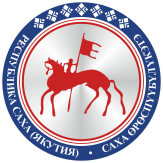                                       САХА ЈРЈСПҐҐБҐЛҐКЭТИНС О К У О Н А                                       